Rúbrica para las evaluaciones 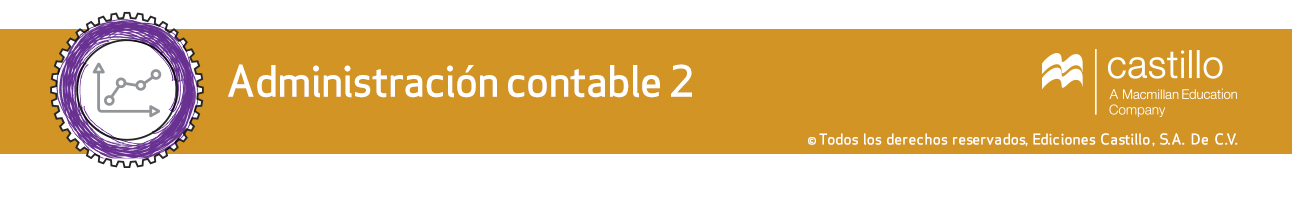  Bimestre        Material a evaluarMaterial a evaluarGrupoCalificaciónCalificaciónCalificaciónDescripciónDescripciónDescripciónDescripciónExcelente / destacado (A)Excelente / destacado (A)Excelente / destacado (A)- Nivel excepcional de desempeño, excediendo en todo     lo esperado. Asimismo, propone y desarrolla nuevas    acciones.- Demuestra total comprensión de los temas y   contenidos vistos en el bimestre.- Cumple con todos los requerimientos solicitados.- Nivel excepcional de desempeño, excediendo en todo     lo esperado. Asimismo, propone y desarrolla nuevas    acciones.- Demuestra total comprensión de los temas y   contenidos vistos en el bimestre.- Cumple con todos los requerimientos solicitados.- Nivel excepcional de desempeño, excediendo en todo     lo esperado. Asimismo, propone y desarrolla nuevas    acciones.- Demuestra total comprensión de los temas y   contenidos vistos en el bimestre.- Cumple con todos los requerimientos solicitados.- Nivel excepcional de desempeño, excediendo en todo     lo esperado. Asimismo, propone y desarrolla nuevas    acciones.- Demuestra total comprensión de los temas y   contenidos vistos en el bimestre.- Cumple con todos los requerimientos solicitados.Buena / satisfactoria (B)Buena / satisfactoria (B)Buena / satisfactoria (B)-Nivel de desempeño que supera lo esperado. Mínimo    nivel de error en la tarea realizada.-Demuestra considerable comprensión de los temas y  contenidos abordados en el bimestre.-Cumple con casi todos los requerimientos solicitados.-Nivel de desempeño que supera lo esperado. Mínimo    nivel de error en la tarea realizada.-Demuestra considerable comprensión de los temas y  contenidos abordados en el bimestre.-Cumple con casi todos los requerimientos solicitados.-Nivel de desempeño que supera lo esperado. Mínimo    nivel de error en la tarea realizada.-Demuestra considerable comprensión de los temas y  contenidos abordados en el bimestre.-Cumple con casi todos los requerimientos solicitados.-Nivel de desempeño que supera lo esperado. Mínimo    nivel de error en la tarea realizada.-Demuestra considerable comprensión de los temas y  contenidos abordados en el bimestre.-Cumple con casi todos los requerimientos solicitados.Regular / moderadamente  satisfactoria (C)Regular / moderadamente  satisfactoria (C)Regular / moderadamente  satisfactoria (C)-Nivel de desempeño estándar. Los errores son   mínimos, pero no hay aportaciones.- Demuestra comprensión parcial de los temas y    contenidos vistos.-Cumple con la mayor parte de los requerimientos.-Nivel de desempeño estándar. Los errores son   mínimos, pero no hay aportaciones.- Demuestra comprensión parcial de los temas y    contenidos vistos.-Cumple con la mayor parte de los requerimientos.-Nivel de desempeño estándar. Los errores son   mínimos, pero no hay aportaciones.- Demuestra comprensión parcial de los temas y    contenidos vistos.-Cumple con la mayor parte de los requerimientos.-Nivel de desempeño estándar. Los errores son   mínimos, pero no hay aportaciones.- Demuestra comprensión parcial de los temas y    contenidos vistos.-Cumple con la mayor parte de los requerimientos.Deficiente (D)Deficiente (D)Deficiente (D)-Nivel de desempeño por debajo de lo esperado y   presenta errores constantes.-Demuestra poca comprensión del tema y de los contenidos vistos en el bimestre.-Faltan muchos requerimientos en la tarea solicitada.-Nivel de desempeño por debajo de lo esperado y   presenta errores constantes.-Demuestra poca comprensión del tema y de los contenidos vistos en el bimestre.-Faltan muchos requerimientos en la tarea solicitada.-Nivel de desempeño por debajo de lo esperado y   presenta errores constantes.-Demuestra poca comprensión del tema y de los contenidos vistos en el bimestre.-Faltan muchos requerimientos en la tarea solicitada.-Nivel de desempeño por debajo de lo esperado y   presenta errores constantes.-Demuestra poca comprensión del tema y de los contenidos vistos en el bimestre.-Faltan muchos requerimientos en la tarea solicitada.No aceptable /insuficienteNo aceptable /insuficienteNo aceptable /insuficiente-No satisface prácticamente en nada los requerimientos   de desempeño.-No comprende el tema o procedimiento.-No satisface prácticamente en nada los requerimientos   de desempeño.-No comprende el tema o procedimiento.-No satisface prácticamente en nada los requerimientos   de desempeño.-No comprende el tema o procedimiento.-No satisface prácticamente en nada los requerimientos   de desempeño.-No comprende el tema o procedimiento.